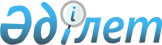 Арыс қалалық мәслихатының 2013 жылғы 19 желтоқсандағы № 23/126-V "2014-2016 жылдарға арналған қалалық бюджет туралы" шешіміне өзгерістер енгізу туралы
					
			Күшін жойған
			
			
		
					Оңтүстік Қазақстан облысы Арыс қалалық мәслихатының 2014 жылғы 31 қазандағы № 34/197-V шешімі. Оңтүстік Қазақстан облысының Әділет департаментінде 2014 жылғы 10 қарашада № 2874 болып тіркелді. Қолданылу мерзімінің аяқталуына байланысты күші жойылды - (Оңтүстік Қазақстан облысы Арыс қалалық мәслихатының 2015 жылғы 5 қаңтардағы № 2 хатымен)      Ескерту. Қолданылу мерзімінің аяқталуына байланысты күші жойылды - (Оңтүстік Қазақстан облысы Арыс қалалық мәслихатының 05.01.2015 № 2 хатымен).

      Қазақстан Республикасының 2008 жылғы 4 желтоқсандағы Бюджет кодексінің 109-бабының 5 тармағына, «Қазақстан Республикасындағы жергілікті мемлекеттік басқару және өзін-өзі басқару туралы» Қазақстан Республикасының 2001 жылғы 23 қаңтардағы Заңының 6-бабының 1-тармағының 1) тармақшасына және Оңтүстік Қазақстан облыстық мәслихатының 2014 жылғы 24 қазандағы № 32/252-V «Оңтүстік Қазақстан облыстық мәслихатының 2013 жылғы 10 желтоқсандағы № 21/172-V «2014-2016 жылдарға арналған облыстық бюджет туралы» шешіміне өзгерістер енгізу туралы» Нормативтік құқықтық актілерді мемлекеттік тіркеу тізілімінде № 2850 тіркелген шешіміне сәйкес, Арыс қалалық мәслихаты ШЕШІМ ҚАБЫЛДАДЫ:



      1. Арыс қалалық мәслихатының 2013 жылғы 19 желтоқсандағы № 23/126-V «2014-2016 жылдарға арналған қалалық бюджет туралы» (Нормативтік құқықтық актілерді мемлекеттік тіркеу тізілімінде № 2489 тіркелген, 2014 жылдың 18 қаңтардағы «Арыс ақиқаты» газетінде жарияланған) шешіміне мынадай өзгерістер енгізілсін:



      1 тармақ мынадай редакцияда жазылсын:

      «1. Арыс қаласының 2014-2016 жылдарға арналған қалалық бюджеті тиісінше 1, 2 және 3 қосымшаларға сәйкес, оның ішінде 2014 жылға мынадай көлемде бекітілсін:

      1) кiрiстер – 7 137 295 мың теңге, оның iшiнде:

      салықтық түсiмдер – 1 192 388 мың теңге;

      салықтық емес түсiмдер – 9 155 мың теңге;

      негiзгi капиталды сатудан түсетiн түсiмдер – 26 183 мың теңге;

      трансферттер түсiмi – 5 909 569 мың теңге;

      2) шығындар – 7 085 926 мың теңге;

      3) таза бюджеттiк кредиттеу – 3 881 мың теңге, оның ішінде:

      бюджеттік кредиттер – 5 556 мың теңге;

      бюджеттік кредиттерді өтеу – 1 675 мың теңге;

      4) қаржы активтерімен операциялар бойынша сальдо – 80 939 мың теңге, оның ішінде:

      қаржы активтерiн сатып алу – 80 939 мың теңге;

      мемлекеттiң қаржы активтерiн сатудан түсетiн түсiмдер – 0 теңге;

      5) бюджет тапшылығы (профициті) – -33 451 мың теңге;

      6) бюджет тапшылығын қаржыландыру (профицитін пайдалану) – 33 451 мың теңге, оның ішінде:

      қарыздар түсімі – 5 556 мың теңге;

      қарыздарды өтеу – 1 768 мың теңге;

      бюджет қаражатының пайдаланылатын қалдықтары – 29 663 мың теңге.».



      2-тармақ мынадай редакцияда жазылсын:

      «2. 2014 жылы облыстық бюджетке қалалық бюджеттен жеке табыс салығынан және әлеуметтік салықтан 39,7 пайыз мөлшерінде бөлу нормативтері белгіленсін.»;



      көрсетілген шешімнің 1, 2, 4, 6-қосымшалары осы шешімнің 1, 2, 3, 4-қосымшаларына сәйкес жаңа редакцияда жазылсын.



      2. Осы шешім 2014 жылдың 1 қаңтарынан бастап қолданысқа енгізілсін.      Қалалық мәслихат сессиясының төрағасы,

      мәслихат хатшысы                           Т.Тулбасиев

Арыс қалалық мәслихатының

2014 жылғы 31 қазандағы

№ 34/197-V шешіміне 1-қосымшаАрыс қалалық мәслихатының

2013 жылғы 19 желтоқсандағы

№ 23/126-V шешіміне 1-қосымша 2014 жылға арналған қалалық бюджет 

Арыс қалалық мәслихатының

2014 жылғы 31 қазандағы

№ 34/197-V шешіміне 2-қосымшаАрыс қалалық мәслихатының

2013 жылғы 19 желтоқсандағы

№ 23/126-V шешіміне 2-қосымша 2015 жылға арналған қалалық бюджет      

Арыс қалалық мәслихатының

2014 жылғы 31 қазандағы

№ 34/197-V шешіміне 3-қосымшаАрыс қалалық мәслихатының

2013 жылғы 19 желтоқсандағы

№ 23/126-V шешіміне 4-қосымша       Бюджеттік инвестициялық жобаларды (бағдарламаларды) іске асыруға бағытталған бюджеттік бағдарламалар бөлінісінде 2014 жылға арналған қалалық бюджеттік даму бағдарламаларының тізбесі

Арыс қалалық мәслихатының

2014 жылғы 31 қазандағы

№ 34/197-V шешіміне 4-қосымшаАрыс қалалық мәслихатының

2013 жылғы 19 желтоқсандағы

№ 23/126-V шешіміне 6-қосымша 2014-2016 жылдарға арналған қалалық бюджетте әрбір ауылдық округтің бюджеттік бағдарламаларының тізбесі      
					© 2012. Қазақстан Республикасы Әділет министрлігінің «Қазақстан Республикасының Заңнама және құқықтық ақпарат институты» ШЖҚ РМК
				Санаты Санаты Санаты Санаты Сомасы, мың теңгеСыныбыСыныбыАтауыСомасы, мың теңгеIшкi сыныбыIшкi сыныбыСомасы, мың теңге1231. Кірістер71372951Салықтық түсімдер1192388101Табыс салығы4090491012Жеке табыс салығы409049103Әлеуметтiк салық3282121031Әлеуметтік салық328212104Меншiкке салынатын салықтар3907581041Мүлiкке салынатын салықтар3221851043Жер салығы221871044Көлiк құралдарына салынатын салық451221045Бірыңғай жер салығы1264105Тауарларға, жұмыстарға және қызметтерге салынатын iшкi салықтар519981052Акциздер73811053Табиғи және басқа ресурстарды пайдаланғаны үшiн түсетiн түсiмдер326791054Кәсiпкерлiк және кәсiби қызметтi жүргiзгенi үшiн алынатын алымдар101145Ойын бизнесіне салық182407Басқа да салықтар11351Жергілікті бюджетке түсетін өзге де салық түсімдері1135108Заңдық мәнді іс-әрекеттерді жасағаны және (немесе) оған уәкілеттігі бар мемлекеттік органдар немесе лауазымды адамдар құжаттар бергені үшін алынатын міндетті төлемдер112361081Мемлекеттік баж112362Салықтық емес түсiмдер9155201Мемлекеттік меншіктен түсетін кірістер26252011Мемлекеттік кәсіпорындардың таза кірісі бөлігіндегі түсімдер9142015Мемлекет меншігіндегі мүлікті жалға беруден түсетін кірістер13032019Мемлекеттік меншіктен түсетін өзге де кірістер408204Мемлекеттік бюджеттен қаржыландырылатын, сондай-ақ Қазақстан Республикасы Ұлттық Банкінің бюджетінен (шығыстар сметасынан) ұсталатын және қаржыландырылатын мемлекеттік мекемелер салатын айыппұлдар, өсімпұлдар, санкциялар, өндіріп алулар19112041Мұнай секторы ұйымдарынан түсетін түсімдерді қоспағанда, мемлекеттік бюджеттен қаржыландырылатын, сондай-ақ Қазақстан Республикасы Ұлттық Банкінің бюджетінен (шығыстар сметасынан) ұсталатын және қаржыландырылатын мемлекеттік мекемелер салатын айыппұлдар, 1911206Өзге де салықтық емес түсiмдер46192061Өзге де салықтық емес түсiмдер46193Негізгі капиталды сатудан түсетін түсімдер26183303Жердi және материалдық емес активтердi сату261833031Жерді сату261834Трансферттер түсімі5909569402Мемлекеттiк басқарудың жоғары тұрған органдарынан түсетiн трансферттер5909569Функционалдық топФункционалдық топФункционалдық топФункционалдық топФункционалдық топСомасы, мың теңгеКіші функцияКіші функцияКіші функцияКіші функцияСомасы, мың теңгеБюджеттік бағдарламалардың әкiмшiсiБюджеттік бағдарламалардың әкiмшiсiБюджеттік бағдарламалардың әкiмшiсiСомасы, мың теңгеБағдарламаБағдарламаСомасы, мың теңгеАтауыСомасы, мың теңге1232. Шығындар708592601Жалпы сипаттағы мемлекеттiк қызметтер 242186011Мемлекеттiк басқарудың жалпы функцияларын орындайтын өкiлдi, атқарушы және басқа органдар213065011112Аудан (облыстық маңызы бар қала) мәслихатының аппараты18907011112001Аудан (облыстық маңызы бар қала) мәслихатының қызметін қамтамасыз ету жөніндегі қызметтер18627011112003Мемлекеттік органның күрделі шығыстары280011122Аудан (облыстық маңызы бар қала) әкімінің аппараты108481011122001Аудан (облыстық маңызы бар қала) әкімінің қызметін қамтамасыз ету жөніндегі қызметтер80656011122002Ақпараттық жүйелер құру18450011122003Мемлекеттік органның күрделі шығыстары9375011123Қаладағы аудан, аудандық маңызы бар қала, кент, ауыл, ауылдық округ әкімінің аппараты85677011123001Қаладағы аудан, аудандық маңызы бар қаланың, кент, ауыл, ауылдық округ әкімінің қызметін қамтамасыз ету жөніндегі қызметтер84877011123022Мемлекеттік органның күрделі шығыстары800012Қаржылық қызмет1070012459Ауданның (облыстық маңызы бар қаланың) экономика және қаржы бөлімі1070012459003Салық салу мақсатында мүлікті бағалауды жүргізу1070015Жоспарлау және статистикалық қызмет1400015459Ауданның (облыстық маңызы бар қаланың) экономика және қаржы бөлімі1400015453061Заңды тұлғалардың жарғылық капиталына мемлекеттiң қатысуы арқылы iске асырылуы жоспарланатын бюджеттiк инвестициялардың, бюджеттiк инвестициялық жобаның техникалық-экономикалық негiздемесiне экономикалық сараптамасы1400019Жалпы сипаттағы өзге де мемлекеттiк қызметтер26651019459Ауданның (облыстық маңызы бар қаланың) экономика және қаржы бөлімі23651019459001Ауданның (облыстық маңызы бар қаланың) экономикалық саясаттың қалыптастыру мен дамыту, мемлекеттік жоспарлау, бюджеттік атқару және коммуналдық меншігін басқару саласындағы мемлекеттік саясатты іске асыру жөніндегі қызметтер 23196019459015Мемлекеттік органның күрделі шығыстары 455467Ауданның (облыстық маңызы бар қаланың) құрылыс бөлімі3000040Мемлекеттік органдардың объектілерін дамыту300002Қорғаныс17745021Әскери мұқтаждар9095021122Аудан (облыстық маңызы бар қала) әкімінің аппараты9095021122005Жалпыға бірдей әскери міндетті атқару шеңберіндегі іс-шаралар9095022Төтенше жағдайлар жөнiндегi жұмыстарды ұйымдастыру8650022122Аудан (облыстық маңызы бар қала) әкімінің аппараты8650022122006Аудан (облыстық маңызы бар қала) ауқымындағы төтенше жағдайлардың алдын алу және оларды жою8341022122007Аудандық (қалалық) ауқымдағы дала өрттерінің, сондай-ақ мемлекеттік өртке қарсы қызмет органдары құрылмаған елдi мекендерде өрттердің алдын алу және оларды сөндіру жөніндегі іс-шаралар30903Қоғамдық тәртіп, қауіпсіздік, құқықтық, сот, қылмыстық-атқару қызметі43784039Қоғамдық тәртіп және қауіпсіздік саласындағы өзге де қызметтер43784031458Ауданның (облыстық маңызы бар қаланың) тұрғын үй-коммуналдық шаруашылық, жолаушылар көлігі және автомобиль жолдары бөлімі43784031458021Елдi мекендерде жол жүрісі қауiпсiздiгін қамтамасыз ету4378404Бiлiм беру4340972041Мектепке дейiнгi тәрбие және оқыту577790041123Қаладағы аудан, аудандық маңызы бар қала, кент, ауыл, ауылдық округ әкімінің аппараты23245041123004Мектепке дейінгі тәрбие мен оқыту ұйымдарының қызметін қамтамасыз ету13454041Мектепке дейінгі білім беру ұйымдарында мемлекеттік білім беру тапсырысын іске асыруға9791041464Ауданның (облыстық маңызы бар қаланың) білім бөлімі554545041464009Мектепке дейінгі тәрбие мен оқыту ұйымдарының қызметін қамтамасыз ету66349040Мектепке дейінгі білім беру ұйымдарында мемлекеттік білім беру тапсырысын іске асыруға488196042Бастауыш, негізгі орта және жалпы орта білім беру3186610042123Қаладағы аудан, аудандық маңызы бар қала, кент, ауыл (село), ауылдық (селолық) округ әкімінің аппараты50042123005Ауылдық (селолық) жерлерде балаларды мектепке дейін тегін алып баруды және кері алып келуді ұйымдастыру50042464Ауданның (облыстық маңызы бар қаланың) білім бөлімі3186560042464003Жалпы білім беру3141397042464006Балаларға қосымша білім беру 45163049Бiлiм беру саласындағы өзге де қызметтер576572049464Ауданның (облыстық маңызы бар қаланың) білім бөлімі163722049464001Жергілікті деңгейде білім беру саласындағы мемлекеттік саясатты іске асыру жөніндегі қызметтер12629049464005Ауданның (облыстық маңызы бар қаланың) мемлекеттік білім беру мекемелер үшін оқулықтар мен оқу-әдiстемелiк кешендерді сатып алу және жеткізу45799049464012Мемлекеттік органның күрделі шығыстары 104015Жетім баланы (жетім балаларды) және ата-аналарының қамқорынсыз қалған баланы (балаларды) күтіп-ұстауға асыраушыларына ай сайынғы ақшалай қаражат төлемдері14489067Ведомстволық бағыныстағы мемлекеттік мекемелерінің және ұйымдарының күрделі шығыстары90701049467Ауданның (облыстық маңызы бар қаланың) құрылыс бөлімі412850049467037Білім беру объектілерін салу және реконструкциялау41285006Әлеуметтiк көмек және әлеуметтiк қамсыздандыру265673062Әлеуметтiк көмек221993062451Ауданның (облыстық маңызы бар қаланың) жұмыспен қамту және әлеуметтік бағдарламалар бөлімі218600062451002Жұмыспен қамту бағдарламасы10582062451004Ауылдық жерлерде тұратын денсаулық сақтау, білім беру, әлеуметтік қамтамасыз ету, мәдениет, спорт және ветеринар мамандарына отын сатып алуға Қазақстан Республикасының заңнамасына сәйкес әлеуметтік көмек көрсету4475062451005Мемлекеттік атаулы әлеуметтік көмек 12201062451006Тұрғын үйге көмек көрсету12324062451007Жергілікті өкілетті органдардың шешімі бойынша мұқтаж азаматтардың жекелеген топтарына әлеуметтік көмек21159062451010Үйден тәрбиеленіп оқытылатын мүгедек балаларды материалдық қамтамасыз ету1150062451014Мұқтаж азаматтарға үйде әлеуметтiк көмек көрсету3597306245101618 жасқа дейінгі балаларға мемлекеттік жәрдемақылар106037062451017Мүгедектерді оңалту жеке бағдарламасына сәйкес, мұқтаж мүгедектерді міндетті гигиеналық құралдармен және ымдау тілі мамандарының қызмет көрсетуін, жеке көмекшілермен қамтамасыз ету 14699062464Ауданның (облыстық маңызы бар қаланың) білім бөлімі3393062464008Жергілікті өкілді органдардың шешімі бойынша білім беру ұйымдарының күндізгі оқу нысынында оқитындар мен тәрбиеленушілерді қоғамдық көлікте (таксиден басқа) жеңілдікпен жол жүру түрінде әлеуметтік қолдау 3393069Әлеуметтiк көмек және әлеуметтiк қамтамасыз ету салаларындағы өзге де қызметтер43680069451Ауданның (облыстық маңызы бар қаланың) жұмыспен қамту және әлеуметтік бағдарламалар бөлімі43680069451001Жергілікті деңгейде халық үшін әлеуметтік бағдарламаларды жұмыспен қамтуды қамтамасыз етуді іске асыру саласындағы мемлекеттік саясатты іске асыру жөніндегі қызметтер 23607069451011Жәрдемақыларды және басқа да әлеуметтік төлемдерді есептеу, төлеу мен жеткізу бойынша қызметтерге ақы төлеу1315069451021Мемлекеттік органның күрделі шығыстары 18358067Ведомстволық бағыныстағы мемлекеттік мекемелерінің және ұйымдарының күрделі шығыстары40007Тұрғын үй-коммуналдық шаруашылық884171071Тұрғын үй шаруашылығы694779071458Ауданның (облыстық маңызы бар қаланың) тұрғын үй-коммуналдық шаруашылық, жолаушылар көлігі және автомобиль жолдары бөлімі107164006Қазақстан Республикасының сейсмоқауіпті өңірлерінде орналасқан тұрғын үйлердің сейсмотұрақтылығын қолдауға бағытталған іс-шаралар 37114071458031Кондоминиум объектісіне техникалық паспорттар дайындау12021033Инженерлік коммуникациялық инфрақұрылымды жобалау, дамыту, жайластыру және (немесе) сатып алу40000041Жұмыспен қамту 2020 жол картасы бойынша қалаларды және ауылдық елді мекендерді дамыту шеңберінде объектілерді жөндеу және абаттандыру16465049Көп пәтерлі тұрғын үйлерде энергетикалық аудит жүргізу1564071467Ауданның (облыстық маңызы бар қаланың) құрылыс бөлімі581086071467003Коммуналдық тұрғын үй қорының тұрғын үйін жобалау, салу және (немесе) сатып алу 567943071467004Инженерлік коммуникациялық инфрақұрылымды жобалау, дамыту, жайластыру және (немесе) сатып алу13143479Тұрғын үй инспекциясы бөлімі 6529001Жергілікті деңгейде тұрғын үй қоры саласындағы мемлекеттік саясатты іске асыру жөніндегі қызметтер6464005Мемлекеттік органның күрделі шығыстары65072Коммуналдық шаруашылық37727072458Ауданның (облыстық маңызы бар қаланың) тұрғын үй-коммуналдық шаруашылық, жолаушылар көлігі және автомобиль жолдары бөлімі37727072458012Сумен жабдықтау және су бөлу жүйесінің қызмет етуі 15817072458026Ауданның (облыстық маңызы бар қаланың) коммуналдық меншігіндегі жылу жүйелерін қолдануды ұйымдастыру11642029Сумен жабдықтау және су бұру жүйелерін дамыту6250058Елді мекендердегі сумен жабдықтау және су бұру жүйелерін дамыту4018073Елді-мекендерді көркейту151665073458Ауданның (облыстық маңызы бар қаланың) тұрғын үй-коммуналдық шаруашылық, жолаушылар көлігі және автомобиль жолдары бөлімі146754073458015Елдi мекендердегі көшелердi жарықтандыру35651073458016Елдi мекендердiң санитариясын қамтамасыз ету22340073458017Жерлеу орындарын ұстау және туыстары жоқ адамдарды жерлеу182073458018Елдi мекендердi абаттандыру және көгалдандыру88581073467Ауданның (облыстық маңызы бар қаланың) құрылыс бөлімі4911073466007Қаланы және елді мекендерді абаттандыруды дамыту491108Мәдениет, спорт, туризм және ақпараттық кеңістiк630185081Мәдениет саласындағы қызмет200644081455Ауданның (облыстық маңызы бар қаланың) мәдениет және тілдерді дамыту бөлімі50339081455003Мәдени-демалыс жұмысын қолдау50339081467Ауданның (облыстық маңызы бар қаланың) құрылыс бөлімі150305081467011Мәдениет объектілерін дамыту150305082Спорт314366082465Ауданның (облыстық маңызы бар қаланың) дене шынықтыру және спорт бөлімі112885001Жергілікті деңгейде дене шынықтыру және спорт саласындағы мемлекеттік саясатты іске асыру жөніндегі қызметтер8299004Мемлекеттік органның күрделі шығыстары150082457005Ұлттық және бұқаралық спорт түрлерін дамыту97563082457006Аудандық (облыстық маңызы бар қалалық) деңгейде спорттық жарыстар өткiзу3750082457007Әртүрлi спорт түрлерi бойынша аудан (облыстық маңызы бар қала) құрама командаларының мүшелерiн дайындау және олардың облыстық спорт жарыстарына қатысуы2823032Ведомстволық бағыныстағы мемлекеттік мекемелерінің және ұйымдарының күрделі шығыстары300082467Ауданның (облыстық маңызы бар қаланың) құрылыс бөлімі201481082467008Спорт объектілерін дамыту201481083Ақпараттық кеңiстiк59764083455Ауданның (облыстық маңызы бар қаланың) мәдениет және тілдерді дамыту бөлімі40235083455006Аудандық (қалалық) кiтапханалардың жұмыс iстеуi35121083455007Мемлекеттік тілді және Қазақстан халықтарының басқа да тілдерін дамыту5114083456Ауданның (облыстық маңызы бар қаланың) ішкі саясат бөлімі19529083456002Газеттер мен журналдар арқылы мемлекеттік ақпараттық саясат жүргізу жөніндегі қызметтер10600083456005Телерадио хабарларын тарату арқылы мемлекеттік ақпараттық саясатты жүргізу жөніндегі қызметтер8929089Мәдениет, спорт, туризм және ақпараттық кеңiстiктi ұйымдастыру жөнiндегi өзге де қызметтер55411089455Ауданның (облыстық маңызы бар қаланың) мәдениет және тілдерді дамыту бөлімі20103089455001Жергілікті деңгейде тілдерді және мәдениетті дамыту саласындағы мемлекеттік саясатты іске асыру жөніндегі қызметтер8068089455010Мемлекеттік органның күрделі шығыстары150032Ведомстволық бағыныстағы мемлекеттік мекемелерінің және ұйымдарының күрделі шығыстары11885089456Ауданның (облыстық маңызы бар қаланың) ішкі саясат бөлімі35308089456001Жергілікті деңгейде ақпарат, мемлекеттілікті нығайту және азаматтардың әлеуметтік сенімділігін қалыптастыру саласында мемлекеттік саясатты іске асыру жөніндегі қызметтер19192089456003Жастар саясаты саласында іс-шараларды іске асыру15366089456006Мемлекеттік органның күрделі шығыстары150032Ведомстволық бағыныстағы мемлекеттік мекемелерінің және ұйымдарының күрделі шығыстары60009Отын-энергетика кешенi және жер қойнауын пайдалану60088099Отын-энергетика кешені және жер қойнауын пайдалану саласындағы өзге де қызметтер60088099458Ауданның (облыстық маңызы бар қаланың) тұрғын үй-коммуналдық шаруашылық, жолаушылар көлігі және автомобиль жолдары бөлімі57088099458019Жылу-энергетикалық жүйені дамыту57088099467Ауданның (облыстық маңызы бар қаланың) құрылыс бөлімі3000099467009Жылу-энергетикалық жүйені дамыту300010Ауыл, су, орман, балық шаруашылығы, ерекше қорғалатын табиғи аумақтар, қоршаған ортаны және жануарлар дүниесін қорғау, жер қатынастары213504101Ауыл шаруашылығы105781101459Ауданның (облыстық маңызы бар қаланың) экономика және қаржы бөлімі1556101459099Мамандардың әлеуметтік көмек көрсетуі жөніндегі шараларды іске асыру1556101467Ауданның (облыстық маңызы бар қаланың) құрылыс бөлімі29871101467010Ауыл шаруашылығы объектілерін дамыту29871473Ауданның (облыстық маңызы бар қаланың) ветеринария бөлімі34932001Жергілікті деңгейде ветеринария саласындағы мемлекеттік саясатты іске асыру жөніндегі қызметтер8679003Мемлекеттік органның күрделі шығыстары150005Мал көмінділерінің (биотермиялық шұңқырлардың) жұмыс істеуін қамтамасыз ету0006Ауру жануарларды санитарлық союды ұйымдастыру5272007Қаңғыбас иттер мен мысықтарды аулауды және жоюды ұйымдастыру3000008Алып қойылатын және жойылатын ауру жануарлардың, жануарлардан алынатын өнімдер мен шикізаттың құнын иелеріне өтеу3807009Жануарлардың энзоотиялық аурулары бойынша ветеринариялық іс-шараларды жүргізу13205010Ауыл шаруашылығы жануарларын бірдейлендіру жөніндегі іс-шараларды жүргізу819477Ауданның (облыстық маңызы бар қаланың) ауыл шаруашылығы мен жер қатынастары бөлімі39422001Жергілікті деңгейде ауыл шаруашылығы және жер қатынастары саласындағы мемлекеттік саясатты іске асыру жөніндегі қызметтер24723003Мемлекеттік органның күрделі шығыстары12494099Мамандардың әлеуметтік көмек көрсетуі жөніндегі шараларды іске асыру2205106Жер қатынастары5348106477Ауданның (облыстық маңызы бар қаланың) ауыл шаруашылығы мен жер қатынастары бөлімі5348106463011Аудандардың, облыстық маңызы бар, аудандық маңызы бар қалалардың, кенттердiң, ауылдардың, ауылдық округтердiң шекарасын белгiлеу кезiнде жүргiзiлетiн жерге орналастыру5348109Ауыл, су, орман, балық шаруашылығы және қоршаған ортаны қорғау мен жер қатынастары саласындағы өзге де қызметтер102375473Ауданның (облыстық маңызы бар қаланың) ветеринария бөлімі102375011Эпизоотияға қарсы іс-шаралар жүргізу10237511Өнеркәсіп, сәулет, қала құрылысы және құрылыс қызметі54975112Сәулет, қала құрылысы және құрылыс қызметі54975112467Ауданның (облыстық маңызы бар қаланың) құрылыс бөлімі11008112467001Жергілікті деңгейде құрылыс саласындағы мемлекеттік саясатты іске асыру жөніндегі қызметтер10941112467017Мемлекеттік органның күрделі шығыстары67112468Ауданның (облыстық маңызы бар қаланың) сәулет және қала құрылысы бөлімі43967112468001Жергілікті деңгейде сәулет және қала құрылысы саласындағы мемлекеттік саясатты іске асыру жөніндегі қызметтер8334112468003Аудан аумағында қала құрылысын дамыту схемаларын және елді мекендердің бас жоспарларын әзірлеу35333112468004Мемлекеттік органның күрделі шығыстары30012Көлiк және коммуникация170203121Автомобиль көлiгi170203121458Ауданның (облыстық маңызы бар қаланың) тұрғын үй-коммуналдық шаруашылық, жолаушылар көлігі және автомобиль жолдары бөлімі170203121458022Көлік инфрақұрылымын дамыту77511121458023Автомобиль жолдарының жұмыс істеуін қамтамасыз ету49179045Аудандық маңызы бар автомобиль жолдарын және елді-мекендердің көшелерін күрделі және орташа жөндеу4351313Басқалар161815133Кәсiпкерлiк қызметтi қолдау және бәсекелестікті қорғау11082133469Ауданның (облыстық маңызы бар қаланың) кәсіпкерлік бөлімі11082133469001Жергілікті деңгейде кәсіпкерлік пен өнеркәсіпті дамыту саласындағы мемлекеттік саясатты іске асыру жөніндегі қызметтер10142133469004Мемлекеттік органның күрделі шығыстары940139Басқалар150733139458Ауданның (облыстық маңызы бар қаланың) тұрғын үй-коммуналдық шаруашылық, жолаушылар көлігі және автомобиль жолдары бөлімі134633139458001Жергілікті деңгейде тұрғын үй-коммуналдық шаруашылығы, жолаушылар көлігі және автомобиль жолдары саласындағы мемлекеттік саясатты іске асыру жөніндегі қызметтер49603139458013Мемлекеттік органның күрделі шығыстары150040«Өңірлерді дамыту» бағдарламасы шеңберінде өңірлерді экономикалық дамытуға жәрдемдесу бойынша шараларды іске асыру28979043«Өңірлерді дамыту» бағдарламасы шеңберінде инженерлік инфрақұрылымын дамыту55901139459Ауданның (облыстық маңызы бар қаланың) экономика және қаржы бөлімі16100139459008Бюджеттік инвестициялық жобалардың техникалық-экономикалық негіздемелерін және концессиялық жобалардың конкурстық құжаттамаларын әзірлеу немесе түзету, сондай-ақ қажетті сараптамаларын жүргізу, концессиялық жобаларды консультативтік сүйемелдеу199139459012Ауданның (облыстық маңызы бар қаланың) жергілікті атқарушы органының резерві 1590114Борышқа қызмет көрсету3141Борышқа қызмет көрсету3141459Ауданның (облыстық маңызы бар қаланың) экономика және қаржы бөлімі3141459021Жергілікті атқарушы органдардың облыстық бюджеттен қарыздар бойынша сыйақылар мен өзге де төлемдерді төлеу бойынша борышына қызмет көрсету315Трансферттер622151Трансферттер622151459Ауданның (облыстық маңызы бар қаланың) экономика және қаржы бөлімі622151459006Нысаналы пайдаланылмаған (толық пайдаланылмаған) трансферттерді қайтару6223. Таза бюджеттiк кредиттеу3881Бюджеттік кредиттер5556Функционалдық топФункционалдық топФункционалдық топФункционалдық топФункционалдық топСомасы, мың теңгеКіші функцияКіші функцияКіші функцияКіші функцияСомасы, мың теңгеБюджеттік бағдарламалардың әкiмшiсiБюджеттік бағдарламалардың әкiмшiсiБюджеттік бағдарламалардың әкiмшiсiСомасы, мың теңгеБағдарламаБағдарламаСомасы, мың теңгеАтауыСомасы, мың теңге10Ауыл, су, орман, балық шаруашылығы, ерекше қорғалатын табиғи аумақтар, қоршаған ортаны және жануарлар дүниесін қорғау, жер қатынастары55561Ауыл шаруашылығы5556477Ауданның (облыстық маңызы бар қаланың) кәсіпкерлік және ауыл шаруашылығы бөлімі5556004Мамандарды әлеуметтік қолдау шараларын іске асыруға берілетін бюджеттік кредиттер5556СанатыСанатыСанатыАтауыСомасы, мың теңгеСыныбыСыныбыСомасы, мың теңгеКіші сыныбыКіші сыныбыКіші сыныбыСомасы, мың теңге5Бюджеттік кредиттерді өтеу167501Бюджеттік кредиттерді өтеу16751Мемлекеттік бюджеттен берілген бюджеттік кредиттерді өтеу16754. Қаржы активтерімен операциялар бойынша сальдо80939Функционалдық топФункционалдық топФункционалдық топФункционалдық топФункционалдық топСомасы, мың теңгеКіші функцияКіші функцияКіші функцияКіші функцияСомасы, мың теңгеБюджеттік бағдарламалардың әкiмшiсiБюджеттік бағдарламалардың әкiмшiсiБюджеттік бағдарламалардың әкiмшiсiСомасы, мың теңгеБағдарламаБағдарламаСомасы, мың теңгеАтауыСомасы, мың теңгеҚаржы активтерін сатып алу8093913Басқалар80939139Басқалар80939458Ауданның (облыстық маңызы бар қаланың) тұрғын үй-коммуналдық шаруашылық, жолаушылар көлігі және автомобиль жолдары бөлімі80939060Мамандандырылған уәкілетті ұйымдардың жарғылық капиталдарын ұлғайту75239065Заңды тұлғалардың жарғылық капиталын қалыптастыру немесе ұлғайту5700Мемлекеттiң қаржы активтерiн сатудан түсетiн түсiмдер 05. Бюджет тапшылығы (профицитi)-334516. Бюджет тапшылығын қаржыландыру (профицитiн пайдалану)33451СанатыСанатыСанатыАтауыСомасы, мың теңгеСыныбыСыныбыСомасы, мың теңгеКіші сыныбыКіші сыныбыКіші сыныбыСомасы, мың теңге7Қарыздар түсімі555601Мемлекеттік ішкі қарыздар 55562Қарыз алу келісім-шарттары5556Функционалдық топФункционалдық топФункционалдық топФункционалдық топФункционалдық топСомасы, мың теңгеКіші функцияКіші функцияКіші функцияКіші функцияСомасы, мың теңгеБюджеттік бағдарламалардың әкiмшiсiБюджеттік бағдарламалардың әкiмшiсiБюджеттік бағдарламалардың әкiмшiсiСомасы, мың теңгеБағдарламаБағдарламаСомасы, мың теңгеАтауыСомасы, мың теңге16Қарыздарды өтеу17681601Қарыздарды өтеу1768161459Ауданның (облыстық маңызы бар қаланың) экономика және қаржы бөлімі1768161452005Жергiлiктi атқарушы органның жоғары тұрған бюджет алдындағы борышын өтеу1675022Жергілікті бюджеттен бөлінген пайдаланылмаған бюджеттік кредиттерді қайтару93СанатыСанатыСанатыАтауыСомасы, мың теңгеСыныбыСыныбыСомасы, мың теңгеКіші сыныбыКіші сыныбыКіші сыныбыСомасы, мың теңге8Бюджет қаражатының пайдаланылатын қалдықтары2966301Бюджет қаражаты қалдықтары29663001Бюджет қаражатының бос қалдықтары29663Санаты Санаты Санаты Санаты Сомасы, мың теңгеСыныбыСыныбыАтауыСомасы, мың теңгеIшкi сыныбыIшкi сыныбыСомасы, мың теңге1231. Кірістер58173841Салықтық түсімдер1154066101Табыс салығы3352051012Жеке табыс салығы335205103Әлеуметтiк салық2681931031Әлеуметтік салық268193104Меншiкке салынатын салықтар4808111041Мүлiкке салынатын салықтар4027641043Жер салығы256631044Көлiк құралдарына салынатын салық510731045Бірыңғай жер салығы1311105Тауарларға, жұмыстарға және қызметтерге салынатын iшкi салықтар602941052Акциздер90521053Табиғи және басқа ресурстарды пайдаланғаны үшiн түсетiн түсiмдер400621054Кәсiпкерлiк және кәсiби қызметтi жүргiзгенi үшiн алынатын алымдар87245Ойын бизнесіне салық2456071Жергілікті бюджетке түсетін өзге де салық түсімдері976108Заңдық мәнді іс-әрекеттерді жасағаны және (немесе) оған уәкілеттігі бар мемлекеттік органдар немесе лауазымды адамдар құжаттар бергені үшін алынатын міндетті төлемдер85871081Мемлекеттік баж85872Салықтық емес түсiмдер6105201Мемлекеттік меншіктен түсетін кірістер11162011Мемлекеттік кәсіпорындардың таза кірісі бөлігіндегі түсімдер2352015Мемлекет меншігіндегі мүлікті жалға беруден түсетін кірістер881206Басқа да салықтық емес түсiмдер49892061Басқа да салықтық емес түсiмдер49893Негізгі капиталды сатудан түсетін түсімдер20178303Жердi және материалдық емес активтердi сату201783031Жерді сату201784Трансферттер түсімі4637035402Мемлекеттiк басқарудың жоғары тұрған органдарынан түсетiн трансферттер4637035Функционалдық топФункционалдық топФункционалдық топФункционалдық топФункционалдық топСомасы, мың теңгеКіші функция Кіші функция Кіші функция Кіші функция Сомасы, мың теңгеБюджеттік бағдарламалардың әкiмшiсiБюджеттік бағдарламалардың әкiмшiсiБюджеттік бағдарламалардың әкiмшiсiСомасы, мың теңгеБағдарламаБағдарламаСомасы, мың теңгеАтауыСомасы, мың теңге1232. Шығындар577947401Жалпы сипаттағы мемлекеттiк қызметтер 269161011Мемлекеттiк басқарудың жалпы функцияларын орындайтын өкiлдi, атқарушы және басқа органдар245494011112Аудан (облыстық маңызы бар қала) мәслихатының аппараты16149011112001Аудан (облыстық маңызы бар қала) мәслихатының қызметін қамтамасыз ету жөніндегі қызметтер15999011112003Мемлекеттік органның күрделі шығыстары 150011122Аудан (облыстық маңызы бар қала) әкімінің аппараты142600011122001Аудан (облыстық маңызы бар қала) әкімінің қызметін қамтамасыз ету жөніндегі қызметтер86337011122003Мемлекеттік органның күрделі шығыстары 56263011123Қаладағы аудан, аудандық маңызы бар қала, кент, ауыл, ауылдық округ әкімінің аппараты86745011123001Қаладағы аудан, аудандық маңызы бар қаланың, кент, ауыл, ауылдық округ әкімінің қызметін қамтамасыз ету жөніндегі қызметтер85845011123022Мемлекеттік органның күрделі шығыстары900012Қаржылық қызмет1145012459Ауданның (облыстық маңызы бар қаланың) экономика және қаржы бөлімі1145012459003Салық салу мақсатында мүлікті бағалауды жүргізу1145019Жалпы сипаттағы өзге де мемлекеттiк қызметтер22522019459Ауданның (облыстық маңызы бар қаланың) экономика және қаржы бөлімі22522019459001Ауданның (облыстық маңызы бар қаланың) экономикалық саясаттың қалыптастыру мен дамыту, мемлекеттік жоспарлау, бюджеттік атқару және коммуналдық меншігін басқару саласындағы мемлекеттік саясатты іске асыру жөніндегі қызметтер 22222019459015Мемлекеттік органның күрделі шығыстары 30002Қорғаныс11103021Әскери мұқтаждар8584021122Аудан (облыстық маңызы бар қала) әкімінің аппараты8584021122005Жалпыға бірдей әскери міндетті атқару шеңберіндегі іс-шаралар8584022Төтенше жағдайлар жөнiндегi жұмыстарды ұйымдастыру2519022122Аудан (облыстық маңызы бар қала) әкімінің аппараты2519022122006Аудан (облыстық маңызы бар қала) ауқымындағы төтенше жағдайлардың алдын алу және оларды жою1198022122007Аудандық (қалалық) ауқымдағы дала өрттерінің, сондай-ақ мемлекеттік өртке қарсы қызмет органдары құрылмаған елдi мекендерде өрттердің алдын алу және оларды сөндіру жөніндегі іс-шаралар132103Қоғамдық тәртіп, қауіпсіздік, құқықтық, сот, қылмыстық-атқару қызметі15649039Қоғамдық тәртіп және қауіпсіздік саласындағы өзге де қызметтер15649031458Ауданның (облыстық маңызы бар қаланың) тұрғын үй-коммуналдық шаруашылық, жолаушылар көлігі және автомобиль жолдары бөлімі15649031458021Елдi мекендерде жол жүрісі қауiпсiздiгін қамтамасыз ету1564904Бiлiм беру4241798041Мектепке дейiнгi тәрбие және оқыту168066041464Ауданның (облыстық маңызы бар қаланың) білім бөлімі168066041464009Мектепке дейінгі тәрбие мен оқыту ұйымдарының қызметін қамтамасыз ету68426040Мектепке дейінгі білім беру ұйымдарында мемлекеттік білім беру тапсырысын іске асыруға99640042Бастауыш, негізгі орта және жалпы орта білім беру2983227042464Ауданның (облыстық маңызы бар қаланың) білім бөлімі2983227042464003Жалпы білім беру2938273042464006Балаларға қосымша білім беру 44954049Бiлiм беру саласындағы өзге де қызметтер1090505049464Ауданның (облыстық маңызы бар қаланың) білім бөлімі181921049464001Жергілікті деңгейде білім беру саласындағы мемлекеттік саясатты іске асыру жөніндегі қызметтер12165049464005Ауданның (облыстық маңызы бар қаланың) мемлекеттік білім беру мекемелер үшін оқулықтар мен оқу-әдiстемелiк кешендерді сатып алу және жеткізу50868049464012Мемлекеттік органның күрделі шығыстары 150015Жетім баланы (жетім балаларды) және ата-аналарының қамқорынсыз қалған баланы (балаларды) күтіп-ұстауға асыраушыларына ай сайынғы ақшалай қаражат төлемдері15506067Ведомстволық бағыныстағы мемлекеттік мекемелерінің және ұйымдарының күрделі шығыстары103232049467Ауданның (облыстық маңызы бар қаланың) құрылыс бөлімі908584049467037Білім беру объектілерін салу және реконструкциялау90858406Әлеуметтiк көмек және әлеуметтiк қамсыздандыру244960062Әлеуметтiк көмек217167062451Ауданның (облыстық маңызы бар қаланың) жұмыспен қамту және әлеуметтік бағдарламалар бөлімі213101062451002Жұмыспен қамту бағдарламасы11323062451004Ауылдық жерлерде тұратын денсаулық сақтау, білім беру, әлеуметтік қамтамасыз ету, мәдениет, спорт және ветеринар мамандарына отын сатып алуға Қазақстан Республикасының заңнамасына сәйкес әлеуметтік көмек көрсету4828062451005Мемлекеттік атаулы әлеуметтік көмек 2844062451006Тұрғын үйге көмек көрсету11368062451007Жергілікті өкілетті органдардың шешімі бойынша мұқтаж азаматтардың жекелеген топтарына әлеуметтік көмек11944062451010Үйден тәрбиеленіп оқытылатын мүгедек балаларды материалдық қамтамасыз ету1231062451014Мұқтаж азаматтарға үйде әлеуметтiк көмек көрсету3477506245101618 жасқа дейіні балаларға мемлекеттік жәрдемақылар120513062451017Мүгедектерді оңалту жеке бағдарламасына сәйкес, мұқтаж мүгедектерді міндетті гигиеналық құралдармен және ымдау тілі мамандарының қызмет көрсетуін, жеке көмекшілермен қамтамасыз ету 14275062464Ауданның (облыстық маңызы бар қаланың) білім бөлімі4066062464008Жергілікті өкілді органдардың шешімі бойынша білім беру ұйымдарының күндізгі оқу нысынында оқитындар мен тәрбиеленушілерді қоғамдық көлікте (таксиден басқа) жеңілдікпен жол жүру түрінде әлеуметтік қолдау 4066069Әлеуметтiк көмек және әлеуметтiк қамтамасыз ету салаларындағы өзге де қызметтер27793069451Ауданның (облыстық маңызы бар қаланың) жұмыспен қамту және әлеуметтік бағдарламалар бөлімі27793069451001Жергілікті деңгейде халық үшін әлеуметтік бағдарламаларды жұмыспен қамтуды қамтамасыз етуді іске асыру саласындағы мемлекеттік саясатты іске асыру жөніндегі қызметтер 23184069451011Жәрдемақыларды және басқа да әлеуметтік төлемдерді есептеу, төлеу мен жеткізу бойынша қызметтерге ақы төлеу1584069451021Мемлекеттік органның күрделі шығыстары 2500067Ведомстволық бағыныстағы мемлекеттік мекемелерінің және ұйымдарының күрделі шығыстары52507Тұрғын үй-коммуналдық шаруашылық343412071Тұрғын үй шаруашылығы88233071458Ауданның (облыстық маңызы бар қаланың) тұрғын үй-коммуналдық шаруашылық, жолаушылар көлігі және автомобиль жолдары бөлімі35155033Инженерлік коммуникациялық инфрақұрылымды жобалау, дамыту, жайластыру және (немесе) сатып алу35155458Ауданның (облыстық маңызы бар қаланың) тұрғын үй-коммуналдық шаруашылық, жолаушылар көлігі және автомобиль жолдары бөлімі1825049Көп пәтерлі тұрғын үйлерде энергетикалық аудит жүргізу1825071467Ауданның (облыстық маңызы бар қаланың) құрылыс бөлімі45606071467003Коммуналдық тұрғын үй қорының тұрғын үйін жобалау, салу және (немесе) сатып алу 45606479Тұрғын үй инспекциясы бөлімі 5647001Жергілікті деңгейде тұрғын үй қоры саласындағы мемлекеттік саясатты іске асыру жөніндегі қызметтер5497005Мемлекеттік органның күрделі шығыстары150072Коммуналдық шаруашылық150482072458Ауданның (облыстық маңызы бар қаланың) тұрғын үй-коммуналдық шаруашылық, жолаушылар көлігі және автомобиль жолдары бөлімі150482072458012Сумен жабдықтау және су бөлу жүйесінің қызмет етуі 14058058Елді мекендердегі сумен жабдықтау және су бұру жүйелерін дамыту136424073Елді-мекендерді көркейту104697073458Ауданның (облыстық маңызы бар қаланың) тұрғын үй-коммуналдық шаруашылық, жолаушылар көлігі және автомобиль жолдары бөлімі104697073458015Елдi мекендердегі көшелердi жарықтандыру32221073458016Елдi мекендердiң санитариясын қамтамасыз ету14057073458017Жерлеу орындарын ұстау және туыстары жоқ адамдарды жерлеу195073458018Елдi мекендердi абаттандыру және көгалдандыру5822408Мәдениет, спорт, туризм және ақпараттық кеңістiк380661081Мәдениет саласындағы қызмет151330081455Ауданның (облыстық маңызы бар қаланың) мәдениет және тілдерді дамыту бөлімі41330081455003Мәдени-демалыс жұмысын қолдау41330081467Ауданның (облыстық маңызы бар қаланың) құрылыс бөлімі110000081467011Мәдениет объектілерін дамыту110000082Спорт112622082465Ауданның (облыстық маңызы бар қаланың) дене шынықтыру және спорт бөлімі102622001Жергілікті деңгейде дене шынықтыру және спорт саласындағы мемлекеттік саясатты іске асыру жөніндегі қызметтер7424082457005Ұлттық және бұқаралық спорт түрлерін дамыту89288082457006Аудандық (облыстық маңызы бар қалалық) деңгейде спорттық жарыстар өткiзу3531082457007Әртүрлi спорт түрлерi бойынша аудан (облыстық маңызы бар қала) құрама командаларының мүшелерiн дайындау және олардың облыстық спорт жарыстарына қатысуы2379082467Ауданның (облыстық маңызы бар қаланың) құрылыс бөлімі10000082467008Спорт объектілерін дамыту10000083Ақпараттық кеңiстiк60199083455Ауданның (облыстық маңызы бар қаланың) мәдениет және тілдерді дамыту бөлімі38157083455006Аудандық (қалалық) кiтапханалардың жұмыс iстеуi32974083455007Мемлекеттік тілді және Қазақстан халықтарының басқа да тілдерін дамыту5183083456Ауданның (облыстық маңызы бар қаланың) ішкі саясат бөлімі22042083456002Газеттер мен журналдар арқылы мемлекеттік ақпараттық саясат жүргізу жөніндегі қызметтер11342083456005Телерадио хабарларын тарату арқылы мемлекеттік ақпараттық саясатты жүргізу жөніндегі қызметтер10700089Мәдениет, спорт, туризм және ақпараттық кеңiстiктi ұйымдастыру жөнiндегi өзге де қызметтер56510089455Ауданның (облыстық маңызы бар қаланың) мәдениет және тілдерді дамыту бөлімі22359089455001Жергілікті деңгейде тілдерді және мәдениетті дамыту саласындағы мемлекеттік саясатты іске асыру жөніндегі қызметтер8215089455010Мемлекеттік органның күрделі шығыстары150032Ведомстволық бағыныстағы мемлекеттік мекемелерінің және ұйымдарының күрделі шығыстары13994089456Ауданның (облыстық маңызы бар қаланың) ішкі саясат бөлімі34151089456001Жергілікті деңгейде ақпарат, мемлекеттілікті нығайту және азаматтардың әлеуметтік сенімділігін қалыптастыру саласында мемлекеттік саясатты іске асыру жөніндегі қызметтер18477089456003Жастар саясаты саласында іс-шараларды іске асыру15224089456006Мемлекеттік органның күрделі шығыстары150032Ведомстволық бағыныстағы мемлекеттік мекемелерінің және ұйымдарының күрделі шығыстары30009Отын-энергетика кешенi және жер қойнауын пайдалану48364099Отын-энергетика кешені және жер қойнауын пайдалану саласындағы өзге де қызметтер48364099458Ауданның (облыстық маңызы бар қаланың) тұрғын үй-коммуналдық шаруашылық, жолаушылар көлігі және автомобиль жолдары бөлімі48364099458019Жылу-энергетикалық жүйені дамыту4836410Ауыл, су, орман, балық шаруашылығы, ерекше қорғалатын табиғи аумақтар, қоршаған ортаны және жануарлар дүниесін қорғау, жер қатынастары52891101Ауыл шаруашылығы52891473Ауданның (облыстық маңызы бар қаланың) ветеринария бөлімі27749001Жергілікті деңгейде ветеринария саласындағы мемлекеттік саясатты іске асыру жөніндегі қызметтер8742003Мемлекеттік органның күрделі шығыстары150005Мал көмінділерінің (биотермиялық шұңқырлардың) жұмыс істеуін қамтамасыз ету584007Қаңғыбас иттер мен мысықтарды аулауды және жоюды ұйымдастыру3210009Жануарлардың энзоотиялық аурулары бойынша ветеринариялық іс-шараларды жүргізу14187010Ауыл шаруашылығы жануарларын бірдейлендіру жөніндегі іс-шараларды жүргізу876477Ауданның (облыстық маңызы бар қаланың) ауыл шаруашылығы мен жер қатынастары бөлімі25142001Жергілікті деңгейде ауыл шаруашылығы және жер қатынастары саласындағы мемлекеттік саясатты іске асыру жөніндегі қызметтер20990003Мемлекеттік органның күрделі шығыстары150099Мамандардың әлеуметтік көмек көрсетуі жөніндегі шараларды іске асыру400211Өнеркәсіп, сәулет, қала құрылысы және құрылыс қызметі28937112Сәулет, қала құрылысы және құрылыс қызметі28937112467Ауданның (облыстық маңызы бар қаланың) құрылыс бөлімі8938112467001Жергілікті деңгейде құрылыс саласындағы мемлекеттік саясатты іске асыру жөніндегі қызметтер8788112467017Мемлекеттік органның күрделі шығыстары150112468Ауданның (облыстық маңызы бар қаланың) сәулет және қала құрылысы бөлімі19999112468001Жергілікті деңгейде сәулет және қала құрылысы саласындағы мемлекеттік саясатты іске асыру жөніндегі қызметтер8222112468003Аудан аумағында қала құрылысын дамыту схемаларын және елді мекендердің бас жоспарларын әзірлеу11477112468004Мемлекеттік органның күрделі шығыстары30012Көлiк және коммуникация57853121Автомобиль көлiгi57853121458Ауданның (облыстық маңызы бар қаланың) тұрғын үй-коммуналдық шаруашылық, жолаушылар көлігі және автомобиль жолдары бөлімі57853121458023Автомобиль жолдарының жұмыс істеуін қамтамасыз ету5785313Басқалар84685133Кәсiпкерлiк қызметтi қолдау және бәсекелестікті қорғау9237133469Ауданның (облыстық маңызы бар қаланың) кәсіпкерлік бөлімі9237133469001Жергілікті деңгейде кәсіпкерлік пен өнеркәсіпті дамыту саласындағы мемлекеттік саясатты іске асыру жөніндегі қызметтер9087133469004Мемлекеттік органның күрделі шығыстары150139Басқалар75448139458Ауданның (облыстық маңызы бар қаланың) тұрғын үй-коммуналдық шаруашылық, жолаушылар көлігі және автомобиль жолдары бөлімі51887139458001Жергілікті деңгейде тұрғын үй-коммуналдық шаруашылығы, жолаушылар көлігі және автомобиль жолдары саласындағы мемлекеттік саясатты іске асыру жөніндегі қызметтер22758139458013Мемлекеттік органның күрделі шығыстары150040«Өңірлерді дамыту» Бағдарламасы шеңберінде өңірлерді экономикалық дамытуға жәрдемдесу бойынша шараларды іске асыру28979139459Ауданның (облыстық маңызы бар қаланың) экономика және қаржы бөлімі23561139459012Ауданның (облыстық маңызы бар қаланың) жергілікті атқарушы органының резерві 235613. Таза бюджеттiк кредиттеу0Бюджеттік кредиттер0Санаты Санаты Санаты АтауыСомасы, мың теңгеСыныбыСыныбыСомасы, мың теңгеКіші сыныбыКіші сыныбыКіші сыныбыСомасы, мың теңге5Бюджеттік кредиттерді өтеу001Бюджеттік кредиттерді өтеу01Мемлекеттік бюджеттен берілген бюджеттік кредиттерді өтеу0013Жеке тұлғаларға жергілікті жерден берілген бюджеттік кредиттерді өтеу04. Қаржы активтерімен операциялар бойынша сальдо37910Функционалдық топФункционалдық топФункционалдық топФункционалдық топФункционалдық топСомасы, мың теңгеКіші функция Кіші функция Кіші функция Кіші функция Сомасы, мың теңгеБюджеттік бағдарламалардың әкiмшiсiБюджеттік бағдарламалардың әкiмшiсiБюджеттік бағдарламалардың әкiмшiсiСомасы, мың теңгеБағдарламаБағдарламаСомасы, мың теңгеҚаржы активтерін сатып алу3791013Басқалар37910139Басқалар37910458Ауданның (облыстық маңызы бар қаланың) тұрғын үй-коммуналдық шаруашылық, жолаушылар көлігі және автомобиль жолдары бөлімі37910065Заңды тұлғалардың жарғылық капиталын қалыптастыру немесе ұлғайту379105. Бюджет тапшылығы (профицитi)06. Бюджет тапшылығын қаржыландыру (профицитiн пайдалану)0Санаты Санаты Санаты АтауыСомасы, мың теңгеСыныбыСыныбыСомасы, мың теңгеКіші сыныбыКіші сыныбыКіші сыныбыСомасы, мың теңге7Қарыздар түсімі001Мемлекеттік ішкі қарыздар 02Қарыз алу келісім-шарттары0Функционалдық топФункционалдық топФункционалдық топФункционалдық топФункционалдық топСомасы, мың теңгеКіші функция Кіші функция Кіші функция Кіші функция Сомасы, мың теңгеБюджеттік бағдарламалардың әкiмшiсiБюджеттік бағдарламалардың әкiмшiсiБюджеттік бағдарламалардың әкiмшiсiСомасы, мың теңгеБағдарламаБағдарламаСомасы, мың теңге16Қарыздарды өтеу01601Қарыздарды өтеу0161459Ауданның (облыстық маңызы бар қаланың) экономика және қаржы бөлімі0161452005Жергiлiктi атқарушы органның жоғары тұрған бюджет алдындағы борышын өтеу0Санаты Санаты Санаты АтауыСомасы, мың теңгеСыныбыСыныбыСомасы, мың теңгеКіші сыныбыКіші сыныбыКіші сыныбыСомасы, мың теңге8Бюджет қаражатының пайдаланылатын қалдықтары001Бюджет қаражаты қалдықтары0001Бюджет қаражатының бос қалдықтары0Функционалдық топФункционалдық топФункционалдық топФункционалдық топФункционалдық топКіші функцияКіші функцияКіші функцияКіші функцияБюджеттік бағдарламалардың әкiмшiсiБюджеттік бағдарламалардың әкiмшiсiБюджеттік бағдарламалардың әкiмшiсiБағдарламаБағдарламаАтауы11112Инвестициялық жобалар01Жалпы сипаттағы мемлекеттiк қызметтер 9Жалпы сипаттағы өзге де мемлекеттiк қызметтер467Ауданның (облыстық маңызы бар қаланың) құрылыс бөлімі040Мемлекеттік органдардың объектілерін дамыту04Бiлiм беру9Бiлiм беру саласындағы өзге де қызметтер467Ауданның (облыстық маңызы бар қаланың) құрылыс бөлімі037Білім беру объектілерін салу және реконструкциялау07Тұрғын үй-коммуналдық шаруашылық1Тұрғын үй шаруашылығы458Ауданның (облыстық маңызы бар қаланың) тұрғын үй-коммуналдық шаруашылық, жолаушылар көлігі және автомобиль жолдары бөлімі033Инженерлік коммуникациялық инфрақұрылымды жобалау, дамыту, жайластыру және (немесе) сатып алу467Ауданның (облыстық маңызы бар қаланың) құрылыс бөлімі003Коммуналдық тұрғын үй қорының тұрғын үйін жобалау, салу және (немесе) сатып алу 004Инженерлік коммуникациялық инфрақұрылымды жобалау, дамыту, жайластыру және (немесе) сатып алу2Коммуналдық шаруашылық458Ауданның (облыстық маңызы бар қаланың) тұрғын үй-коммуналдық шаруашылық, жолаушылар көлігі және автомобиль жолдары бөлімі029Сумен жабдықтау және су бұру жүйелерін дамыту058Елді мекендердегі сумен жабдықтау және су бұру жүйелерін дамыту3Елді-мекендерді көркейту467Ауданның (облыстық маңызы бар қаланың) құрылыс бөлімі007Қаланы және елді мекендерді абаттандыруды дамыту08Мәдениет, спорт, туризм және ақпараттық кеңістiк1Мәдениет саласындағы қызмет467Ауданның (облыстық маңызы бар қаланың) құрылыс бөлімі011Мәдениет объектілерін дамыту2Спорт467Ауданның (облыстық маңызы бар қаланың) құрылыс бөлімі008Спорт объектілерін дамыту09Отын-энергетика кешенi және жер қойнауын пайдалану9Отын-энергетика кешені және жер қойнауын пайдалану саласындағы өзге де қызметтер458Ауданның (облыстық маңызы бар қаланың) тұрғын үй-коммуналдық шаруашылық, жолаушылар көлігі және автомобиль жолдары бөлімі019Жылу-энергетикалық жүйені дамыту467Ауданның (облыстық маңызы бар қаланың) құрылыс бөлімі009Жылу-энергетикалық жүйені дамыту10Ауыл, су, орман, балық шаруашылығы, ерекше қорғалатын табиғи аумақтар, қоршаған ортаны және жануарлар дүниесін қорғау, жер қатынастары1Ауыл шаруашылығы467Ауданның (облыстық маңызы бар қаланың) құрылыс бөлімі010Ауыл шаруашылығы объектілерін дамыту12Көлiк және коммуникация121Автомобиль көлiгi121458Ауданның (облыстық маңызы бар қаланың) тұрғын үй-коммуналдық шаруашылық, жолаушылар көлігі және автомобиль жолдары бөлімі121458022Көлік инфрақұрылымын дамыту13Басқалар9Басқалар458Ауданның (облыстық маңызы бар қаланың) тұрғын үй-коммуналдық шаруашылық, жолаушылар көлігі және автомобиль жолдары бөлімі043"Өңірлерді дамыту" бағдарламасы шеңберінде инженерлік инфрақұрылымын дамыту060Мамандандырылған уәкілетті ұйымдардың жарғылық капиталдарын ұлғайту065Заңды тұлғалардың жарғылық капиталын қалыптастыру немесе ұлғайтуФункционалдық топФункционалдық топФункционалдық топФункционалдық топФункционалдық топЖалпы сомасы, мың теңгеАуылдық округтердің тізбесіАуылдық округтердің тізбесіАуылдық округтердің тізбесіАуылдық округтердің тізбесіАуылдық округтердің тізбесіАуылдық округтердің тізбесіКіші функцияКіші функцияКіші функцияКіші функцияЖалпы сомасы, мың теңгеБюджеттік бағдарламалардың әкiмшiсiБюджеттік бағдарламалардың әкiмшiсiБюджеттік бағдарламалардың әкiмшiсiЖалпы сомасы, мың теңгеАқдалаДерменеҚожатоғайМонтайтасЖиделіБайырқұмБағдарламаБағдарламаЖалпы сомасы, мың теңгеАқдалаДерменеҚожатоғайМонтайтасЖиделіБайырқұмАтауыЖалпы сомасы, мың теңгеАқдалаДерменеҚожатоғайМонтайтасЖиделіБайырқұм11112345678901Жалпы сипаттағы мемлекеттiк қызметтер856771268514950152311433514335141411Мемлекеттiк басқарудың жалпы функцияларын орындайтын өкiлдi, атқарушы және басқа органдар85677126851495015231143351433514141123Қаладағы аудан, аудандық маңызы бар қала, кент, ауыл, ауылдық округ әкімінің аппараты85677126851495015231143351433514141001Қаладағы аудан, аудандық маңызы бар қаланың, кент, ауыл, ауылдық округ әкімінің қызметін қамтамасыз ету жөніндегі қызметтер84877125351480015231141851413513991022Мемлекеттік органның күрделі шығыстары800150150015020015004Бiлiм беру2329500146240862150041Мектепке дейiнгi тәрбие және оқыту232450014624086210041123Қаладағы аудан, аудандық маңызы бар қала, кент, ауыл, ауылдық округ әкімінің аппараты232450014624086210041123004Мектепке дейінгі тәрбие мен оқыту ұйымдарының қызметін қамтамасыз ету13454004833086210041Мектепке дейінгі білім беру ұйымдарында мемлекеттік білім беру тапсырысын іске асыруға9791009791000042Бастауыш, негізгі орта және жалпы орта білім беру500000050042123Қаладағы аудан, аудандық маңызы бар қала, кент, ауыл (село), ауылдық (селолық) округ әкімінің аппараты500000050042123005Ауылдық (селолық) жерлерде балаларды мектепке дейін тегін алып баруды және кері алып келуді ұйымдастыру5050